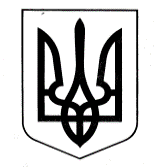 УПРАВЛІННЯ ОСВІТИ САФ’ЯНІВСЬКОЇ СІЛЬСЬКОЇ РАДИ ІЗМАЇЛЬСЬКОГО РАЙОНУ ОДЕСЬКОЇ ОБЛАСТІОЗЕРНЯНСЬКИЙ ЗАКЛАД ЗАГАЛЬНОЇ СЕРЕДНЬОЇ ОСВІТИ НАКАЗ28.01.2022 р.                                                                                                  № 27/О                                                                                              Про організацію навчання у 10, 12 класах заочної форми навчання на ІІ семестр 2021-2022 н. р.	Відповідно до наказу Міністерства освіти і науки України від 23.04.2019  № 536, зареєстрованого в Міністерстві юстиції України 22 травня 2019 року за № 547/33518 «Про затвердження Положення про інституційну форму здобуття загальної середньої освіти», листа Міністерства освіти і науки України №1/9-519 від 30.08.2018  та згідно освітньої програми Озернянського ЗЗСО на 2021-2022 н.р. і з метою виконання програмного матеріалу Н А К А З У Ю :Організувати початок занять у класах заочної форми навчання у формі групових консультацій з обов’язковим складанням заліків в кількості 28  всіма учнями заочних класів: ІІ сесія для  10, 12 класів заочної форми навчання з 07.02.2022 р. по 15.04.2022 р.Затвердити контингент учнів у класах заочної форми навчання на ІІ семестр 2021-2022 н. р. (додається) Заступнику директора з навчально-виховної роботи Тарай В.В., відповідальної за навчальний процес у класах заочної форми навчання:До 31.01.2022 року скласти розклад занять, відповідно до робочого навчального плану  на 2021/2022 н. р. і подати на затвердження. Постійно вести належний контроль за дотриманням вимог до ведення ділової документації у класах заочної форми навчання.4.   Класним керівникам 10,12 класів заочної форми навчання: Чудіній Л.К., Гергі М.Ф. забезпечити присутність учнів на заняттях на період ІІ сесії.Контроль за виконанням наказу покласти на заступника директора з НВР Тарай В.В. Директор закладу  ____________ Оксана ТЕЛЬПІЗ             З наказом ознайомлені:                                                          _________________ В.В. Тарай                                                                       _________________ Л.К. Чудіна                                                                               _________________ М.Ф. Гергі                                                                                               Додаток 1до наказу від 28.01.2022 р. № 27/О Список  учнів 10 класу заочної форми навчання Списокучнів 12 класу заочної форми навчання № з/пП.І.Б.  уч-ся	№ з/пП.І.Б.  уч-ся	1.Арику Майя Парфентіївна  2.Баліка Дмитро Іванович 3.Баліка Ельвіра Семенівна  4.Браіла Алін Васильович 5.Бойнегрі Віліам Костянтинович   6.Бойнегрі Олег Прокіпович  7. Дарій Самуїл Олегович 7.Ігнат Елеонора Семенівна  8.Калдарар Давид Володимирович10.Севастян Діана Віталіївна11.Харьков Алвін Олександрович  № з/пП.І.Б.  уч-ся	 № з/пП.І.Б.  уч-ся	1.Арику Ігор Михайлович 2.Баліка Алік Михайлович 3.Бошку Вікторія Вікторівна 4.Баліка Іван Іванович 5.Браїла Йосиф Васильович 6.Войку Олексій Федорович 7. Гергі Вікторія Вікторівна 7.Гергі Давид Охрімович 8.Ігнат Семен Семенович10.Колдорар Анжела Андріївна11.Кіру Іван Володимирович12Кондря Михаела Семенівна13Морару Марк Мойсейович